						      Утверждаю: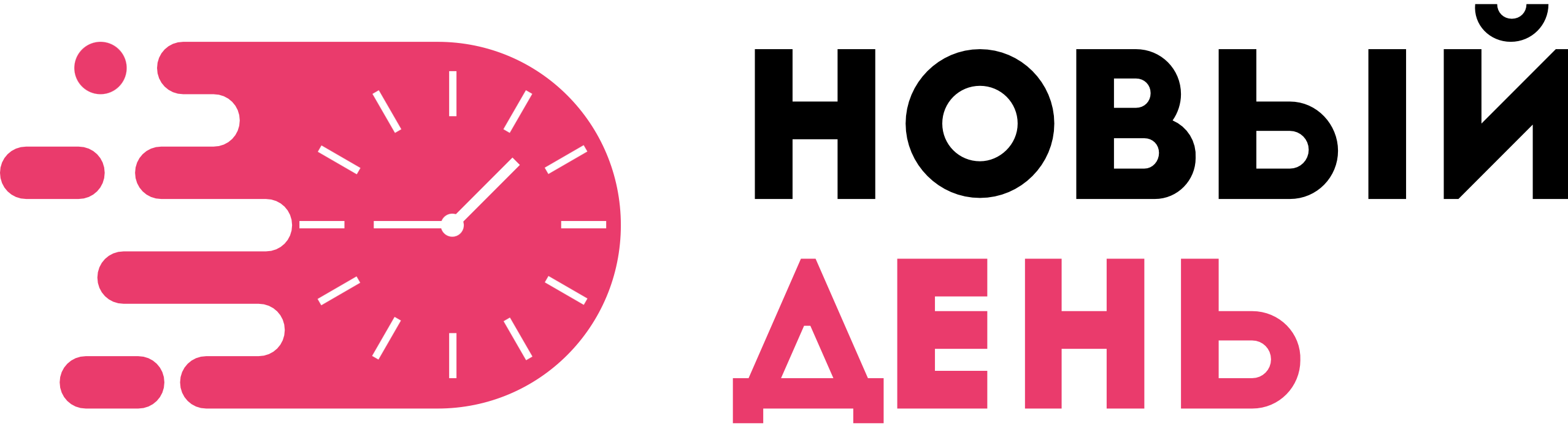 ____________________________(ФИО директора)	____________________________(дата составления акта)Акт № ___о выявленных недостатках товараНедостатки выявлены с помощью визуального осмотра, без специальной экспертизы.Заключение: _________________________________________________________________ИП Мельников Игорь Александрович		      ________________/________________№
п/пНаименование,
артикул товараДата поступления товараВыявленный недостатокНовые - (1)
от клиента - (2)123456789101112131415